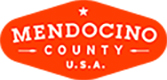 MENDOCINO COUNTY TOURISM COMMISSION, INC.BOARD OF DIRECTORS AGENDA    DATE: Wednesday, June 6, 2018 1:00 – 3:00PM
Lunch will be provided at 12 noon to those interested – please email Alison to confirm attendance for lunch   PLACE: Ukiah Conference Center 200 S School St Ukiah CA 95482 CALL-IN LOCATIONS: None*Please note: To abide by the Brown Act, call-in locations must be listed on the agenda. If anyone from the public is calling in during the meeting, it must be done at the posted locations above.I. CALL TO ORDER	1:03pm meeting was called to order by member Kuhry. II. ROLL CALL	Members: Kuhry, Ishwar, Dym, Byrne, Bradley, Findey, RodriguezIII. CHAIR’S COMMENTSNoneIV. PUBLIC COMMENT ON NON-AGENDA ITEMSBrown Act Requirements: Pursuant to the Brown Act, the Board cannot discuss issues or take action on any requests during the comment period.	E.D. Scott requested to add an item to the agenda regarding updating signature cards.  Motion by Dym, Second by Byrne.  Motion Passed 7-0V. CONSENT AGENDA ITEMSThe Consent Agenda is considered routine and non-controversial and will be acted upon by the MCTC Board at one time without discussion. Any MCTC Board member may request that any item be removed from the Consent Agenda for individual consideration.Minutes from 5/03/2018 MeetingMCTC 3rd Quarter ReportMotion by Byrne, second Dym Approved 7-0VII. Review and Approve 2018-19 MCTC Marketing/Work Plan	Motion by Iswar, Second Byrne Motion Approved 7-0VIII. CLOSED SESSION – Onboarding and Priority Setting with new Executive Director 2:58 out of Closed SessionIX. Update Signature Cards Motion by Dym, Second Iswar Approved 7-0X. FUTURE AGENDA ITEMS None RequestedXI. NEXT MEETING July 10, 2018 XII. ADJOURN 	2:58 PM Member Dym moved to adjourn Ishwar Second.  